Pine View Middle School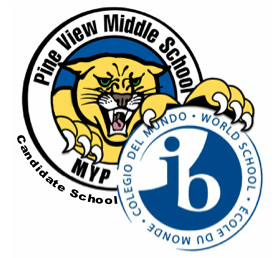 Academic Honesty Policy As an International Baccalaureate Middle Years Programme (MYP) Candidate School, all stakeholders at Pine View Middle School strive to personify the Learner Profiles in all aspects of our lives.  As Pine View Panthers who are acting as principled learners, knowledgeable people, and thinkers, we demonstrate the following:Principled:  We act with integrity and honesty.  We take responsibility for our actions.Knowledgeable:  We explore concepts, ideas and issues.Thinkers:  We use both critical and creative thinking to approach complex problems.  We understand that sometimes there are no simple answers.“The District School Board of Pasco County is a community of students and educators committed to excellence in education leading to college, career and life readiness.  Academic integrity is an expectation and a vitally important area of focus as a learning organization.  Students with academic integrity make decisions based on ethics and values that will prepare them to be productive and ethical citizens.Students at all levels are expected to pursue their studies with integrity and honesty in all school settings.  All work that a student submits will be the original and authentic work of the individual student unless otherwise specified in the assignment.”  - Pasco County Schools Student Code of Conduct p. 6-7.Expectations of stakeholders:  Students will…Exercise academic integrity in all aspects of their work.Refuse to participate in or tolerate violations of academic integrity in the school communitySeek inspiration from the ideas of others and acknowledge the sourcePrepare sufficiently for all types of assessments.Seek extra help from teachers when needed.Avoid engaging in cheating, plagiarizing and lyingUse sources in the prescribed mannerReport any violations of the Academic Honesty PolicySeek out a teacher, the MYP Coordinator or an administrator with questions regarding the policyStudents are expected to sign an Academic Integrity Statement on specified tests, papers and reports:		“I have neither given nor received unauthorized aid on this work.”					[Student’s signature]Teachers will….Develop, model and sustain ethical practices within the classroom settingProvide students with explicit requirements and directions; including citationsReport violations of the Academic Honesty to counselors and administratorsSpecify types of collaboration that are allowable and those that are notTeach all students how to use all forms of resources adequately- including information and communication technologyConfer with those who violate the Academic Honesty PolicyContact the student’s parent or guardian regarding a violation of the Academic Honesty PolicyParents will…..Discuss the Academic Honesty Policy with their child to ensure understandingEncourage their child to maintain high standards with regard to integrity, honesty and personal responsibility.Support faculty and administration in enforcing the Academic Honesty PolicyAdministrators will…..Ensure that the faculty, students and parents receive the Academic Honesty PolicyHelp contribute to a school-wide environment that encourages adherence to the Academic Honesty Policy.  Maintain accurate records of Academic Policy violationsEnsure that the Academic Honesty Policy is being applied consistently throughout the school.Academic honesty could include:  Properly giving credit for someone else’s work or ideasDoing your own workUsing study guides and study skills to prepare for assessmentsUnderstanding that teachers value original ideas and want students to present their ideas in their own words.Acknowledging assistance from another personWorking collaboratively, yet still producing and submitting independent work.Academic dishonesty includes, but is not limited to: Plagiarism- the representation, intentionally or unwittingly, of the ideas, words or work of another person without proper, clear and explicit acknowledgment.Lying/providing an incorrect score on a self graded assignment. Collusion- allowing one’s work to be copied and/or submitted.Duplication of work- The presentation of the same work for different assignments/assessmentsTaking unauthorized materials into an exam or other assessment situationTalking during a test without permissionHaving unauthorized information stored in calculators or other electronic devices. Having information written or stored on the body, clothing or other objects.Having books, notes and/or notebooks open during a test without permissionKnowingly giving or receiving answers during a testDiscussing test and/or quiz items with other students who have not yet taken the assessment.Consequences of Academic Dishonesty:Violations of the Academic Honesty Policy may result in disciplinary action in accordance with classroom, school and district guidelines.  Some consequences may result in but not limited to:  teacher/parent communication, reduced credit on an assignment, withdrawal from a course (Pasco eSchool/FLVS), completion of an Academic Integrity Module, and/or documentation on an official platform such as PascoSTAR or MIS Form # 413.Works cited:  This policy was derived from the following sources:Federal Way Public Schools:   http://schools.fwps.org/tj/files/2012/03/MYP-Academic-Honesty-Policy-9-14-12-.pdf?f5991cMacArthur Middle School/Meade High School IB MYP Partnership:  http://www.macmiddle.org/wp-content/uploads/2014/12/Meade-partnership-academic-honesty-policy.pdfPine View Middle SchoolAcademic Honesty Policy Acknowledgment FormDear Student and Parent/Guardian,It is of upmost importance at Pine View Middle School that our students demonstrate the highest level of academic integrity.  In order to ensure that all stakeholders understand our Academic Honesty Policy, please read the attached policy, sign the electronic acknowledgement.  If you have any questions regarding the Academic Honesty Policy, please contact the school’s MYP Coordinator, Becky Cardinale at rcardina@pasco.k12.fl.us.I have read the above information about academic integrity.  I understand the importance of maintaining academic integrity as well as the consequences that are associated with engaging in academic dishonesty.  I understand that __________________________________________________ (student’s name) will be held accountable for the behavior, expectations and disciplinary consequences outlined in the Academic Honesty Policy.  The Academic Honesty Policy will be posted on the Pine View Middle School website (pvms.pasco.k12.fl.us).Student Name (print):_________________________________________________________  Student Signature:_____________________________________________________________Parent Name (print):__________________________________________________________Parent Signature:______________________________________________________________Date:______________________________